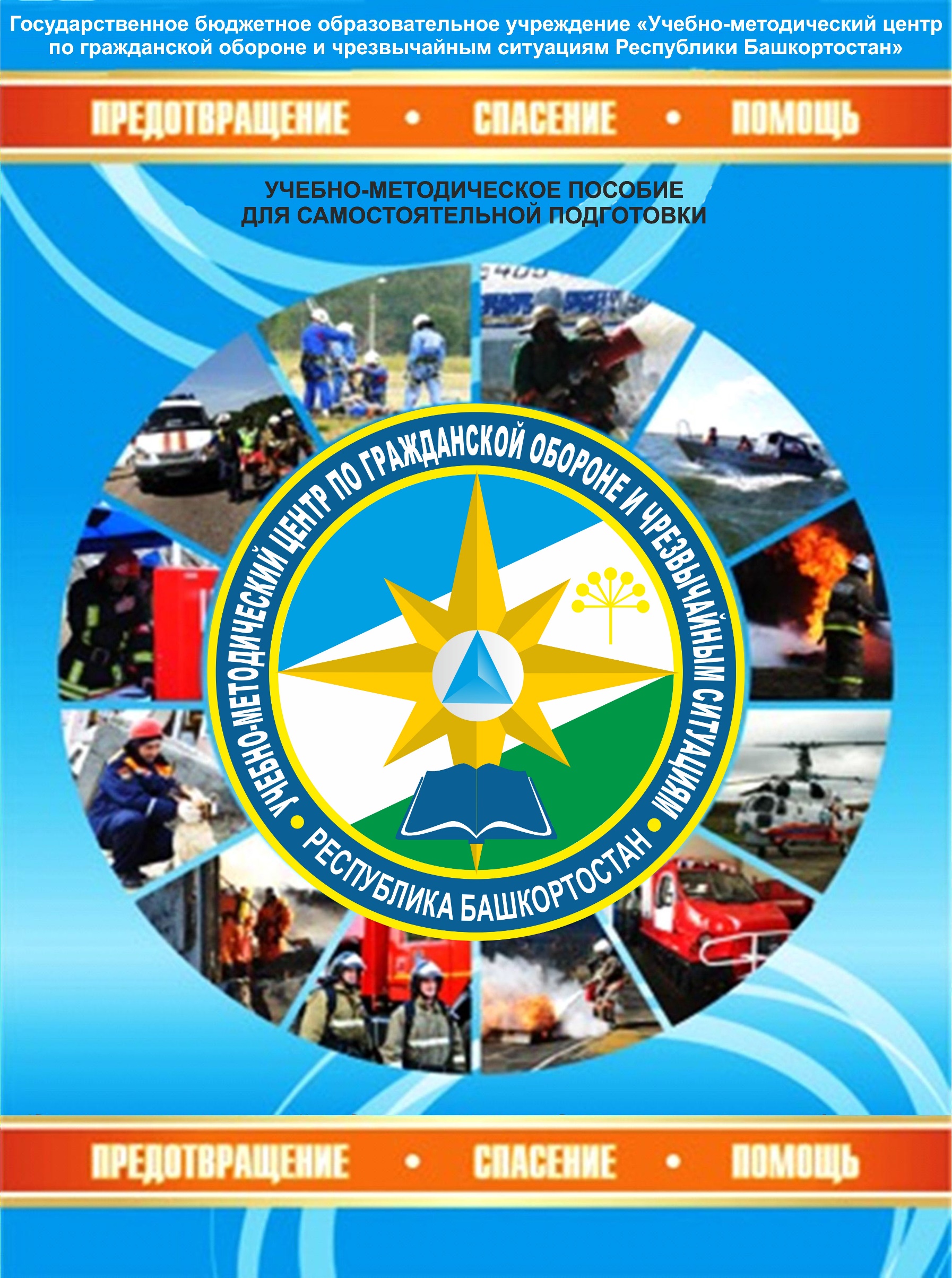 Тема 2.2  Лидерство в области охраны труда. Мотивация работников на    безопасный трудЛидерство — процесс социального влияния, благодаря которому лидер получает поддержку со стороны других членов сообщества для достижения цели.Стиль лидерства характеризует способы, которые использует лидер для управления и мотивации подчинённых. Стиль определяется личными качествами: мировоззрением, особенностями характера и опытом. Для разных ситуаций подходящими являются разные стили, например, в чрезвычайных условиях и при значительном превосходстве компетентности лидера наиболее эффективен авторитарный стиль, а в сообществе людей близкого уровня знаний и высокой групповой сплочённости более подходящим является демократический стиль.Авторитарный стиль — решения принимает лидер, власть сильно централизована. От подчинённых не требуется инициатива, только беспрекословное исполнение.Демократический стиль — в принятии решений участвует всё сообщество. Такое лидерство также называют распределённым.Либеральный стиль — лидер свободно делегирует полномочия на нижестоящие уровни. Такой тип лидерства способствует повышению креативности и инициативности подчинённых.Нарциссический стиль — лидер игнорирует интересы группы в пользу личного. Однако этот стиль не обязательно будет деструктивным, хотя обычно подобным лидерам присущи высокомерие и агрессивность.Токсический стиль — использование лидерства таким образом, что управляемая группа оказывается в худшем положении, чем ранее.Ориентированность на результат — характеризуется следованием определённому набору шагов, которые должны привести к заданной цели в заданный срок.Ориентированность на отношения — противоположность ориентированности на результат. Вместо выполнения задачи лидер стремится к улучшению взаимоотношений внутри управляемой группы в ущерб остальным целям.Различают также: формальное и неформальное лидерство (в зависимости от того, осуществляется ли влияние с позиции занимаемой должности или при помощи своих способностей, умения или других ресурсов); лидерство по популярности и по способности.Если руководитель группы и её лидер не являются одним и тем же лицом, то взаимоотношения между ними могут способствовать эффективности совместной деятельности и гармонизации жизни группы или же, напротив, приобретать конфликтный характер, что, в конечном счёте, определяется уровнем группового развития. Так, например, в просоциальных и асоциальных ассоциациях, как правило, функции лидера и руководителя выполняют разные члены группы. При этом чаще всего лидером в сообществах этого уровня социально-психологического развития оказывается член группы, отвечающий преимущественно за сохранение и поддержание позитивной эмоциональной атмосферы в группе, в то время как руководитель, будучи ориентирован прежде всего на повышение эффективности групповой деятельности, нередко не учитывает, как это отразится на социально-психологическом климате сообщества.В корпоративных группировках также, как и в группах высокого социально-психологического уровня развития, как правило, функции лидера и руководителя возлагаются на одно и то же лицо. В то же время основания лидерства и руководства в этих двух типах высокоразвитых в психологическом плане групп носят принципиально различный характер. Так, если в корпоративных группировках совпадение статусных позиций лидера и руководителя связано с явным приоритетом отношений власти в ущерб эмоциональному плану отношений, то в просоциальной группе высокого уровня развития типа коллектива именно эмоциональная «подпитка» властных полномочий нередко выступает как необходимый фундамент реализации формальной власти.Основные отличия менеджера от лидераИсследования показали, что значительная группа менеджеров обладает лидерскими качествами. Однако обратный вариант в реальной жизни встречается очень редко.Безопасное ведение производственной деятельности без угрозы для жизни и здоровья работников на сегодняшний день многими российскими компаниями признается важнейшей ценностью и все чаще является приоритетом над производственными показателями. Инвестиции организаций в обеспечение требований охраны труда (оборудование производственных помещений наглядными пособиями, выдача работникам средств индивидуальной защиты, проведение специальной оценки условий труда и медицинских осмотров, организация обучение по охране труда и многое другое) могут не давать ожидаемого эффекта без должного отношения к вопросам охраны труда всех работников организации и особенно руководства компании. Чем выше занимаемая работником должность, тем выше и уровень его ответственности, и личный вклад в обеспечение безопасных условий труда.Лидерство в области охраны труда обеспечивается:осознанием каждого работника своей ответственности в предупреждении аварий, несчастных случаев и других происшествий, в результате которых могут пострадать люди или может быть нанесен ущерб компании;демонстрацией на личном примере важности соблюдения требований охраны труда; активными действиями по выявлению рисков, воспрепятствованию неправомерным опасным действиям, нарушениям требований охраны труда;систематическим повышением собственной компетентности, знаний и навыков в области охраны труда и др. Поэтому очень важно, чтобы новое отношение к безопасности и охране труда начиналось с верхних уровней управления, с высших административных лиц компании и распространялось на руководителей структурных подразделений и рядовых работников. Необходимые качества для лидера в области охраны труда:анализировать влияние человеческого и организационных факторов на охрану труда;разделять личные ценности и ценности компании;повышать личную и командную вовлеченность в создание безопасных условий труда;применять лучшие международные практики по внедрению принципов безопасной работы и предотвращению производственного травматизма.Мотивация труда — это совокупность внутренних и внешних стимулов, которые побуждают работника добиваться определенной цели. Любая компания заинтересована в том, чтобы ее персонал стремился работать на максимум своих возможностей: проявлял профессионализм, внимательность, ответственность — в целом осознанно подходил к своему труду.Штрафы — ранее (а в каких-то фирмах и по сей день) излюбленная форма мотивации. Несмотря на законодательный запрет, штрафование осуществляется, например, через сокращение или полное лишение премии. Однако это один из самых малодейственных способов: вряд ли работник станет рассказывать о проблемах на производстве, если таким образом рискует потерять часть заработной платы. Исходя из этого, можно выделить следующие принципы мотивации:Поощрение (моральное и материальное) лучше наказаний;Мотивация должна давать работнику ощущение того, что его труд важен и ценен. Также этот принцип позволит сформировать здоровую конкуренцию в коллективе;Незапланированные единоразовые материальные поощрения эффективнее системных премий, поскольку к последним быстро привыкают и принимают их как должное;Обратная связь от руководства должна быть своевременной, это формирует у работника осознание значимости личных действий для компании и начальства;Стимулирование и поощрение должно быть не только на уровне глобальных успехов работника, но и за промежуточные достижения.ПЕРВЫЙ УЧЕБНЫЙ ВОПРОСЛидерство в области охраны трудаМенеджерЛидер1. Администратор1. Инноватор2. Поручает2. Вдохновляет3. Работает по целям других3. Работает по своим целям4. Использует доводы4. Использует эмоции5. Контролирует5. Доверяет6. Профессионален6. Энтузиаст7. Принимает решения7. Превращает решения в реальность8. Делает дело правильно8. Делает правильное дело9. Уважаем9. Обожаем10. План-основа действий10. Видение-основа действий11.Полагается на систему11. Полагается на людей12. Поддерживает движение12. Дает импульс движениюВТОРОЙ УЧЕБНЫЙ ВОПРОСМотивация работников на    безопасный труд